Stiebel Eltron and 1KOMMA5° CooperateStiebel Eltron is the first heat pump manufacturer to become a partner of the clean-tech company 1KOMMA5°, which was founded in the summer of 2021 and aims to intelligently network heating, photovoltaic and electromobility into an overall system.Users of a heat pump from Stiebel Eltron will be able to integrate their environmentally friendly heating system into the "Heartbeat" energy management system from 1KOMMA5° and thus become part of a larger virtual power plant. "The intelligent control of the heat pump makes it possible, for example, to draw electricity from the grid when it is particularly environmentally friendly," explains Jannik Schall from 1KOMMA5°."Heartbeat" networks the photovoltaic system, electricity storage, heat pump and EV charger into an intelligent overall system that can interact with the energy market as part of a virtual power plant. In this way, major consumers can be used as flexible loads in such a way that, on the one hand, as much of the system's own solar power as possible is consumed, but on the other hand, grid purchases are controlled dynamically and depending on the wholesale electricity price on the electricity exchanges. In this way, 1KOMMA5° aims to significantly reduce operating costs for customers."1KOMMA5° networks the energy turnaround in a meaningful way and at the same time relies on the craftsmen," says Dr. Kai Schiefelbein, CEO Stiebel Eltron. The corresponding experts from the two companies are working hand in hand on the smooth integration of air-to-water heat pumps and 'Heartbeat'.Stiebel Eltron joins Enphase, Solaredge, sonnen and other leading providers as the 10th platform partner for "Heartbeat" as well as the virtual power plant operated by 1KOMMA5° Services GmbH.Picture 1: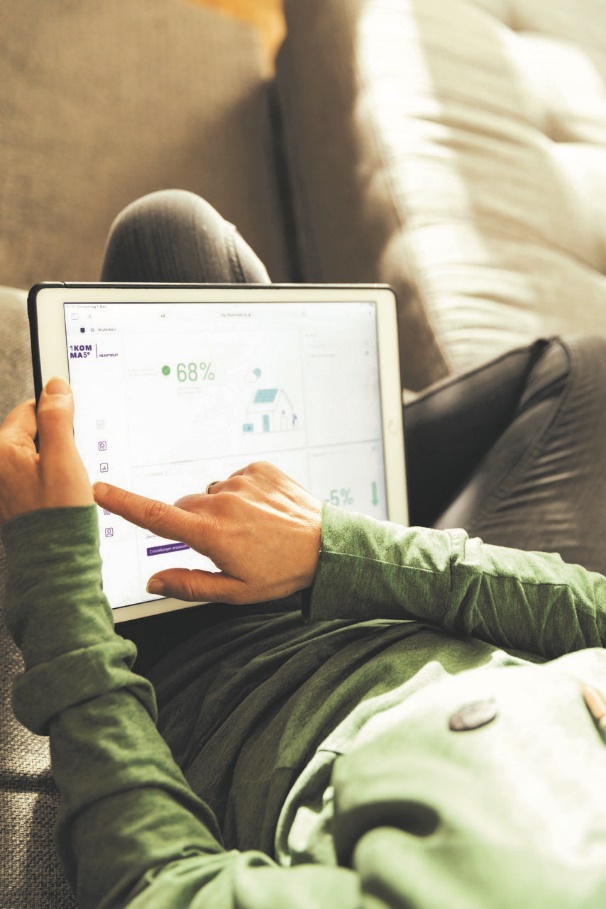 Heat pump Manufacturer Stiebel Eltron cooperates with clean-tech company 1KOMMA5°. So that users of a heat pump from Stiebel Eltron will be able to integrate their environmentally friendly heating system into the "Heartbeat" energy management system from 1KOMMA5°.